الطبيعة والمجتمعصل كل من طبيعة الاعمال التالية في المكان المناسب لها 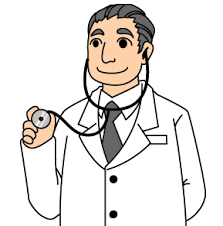 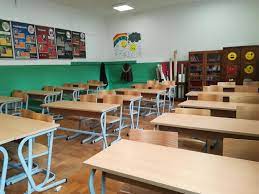 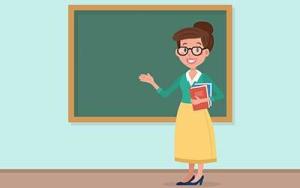 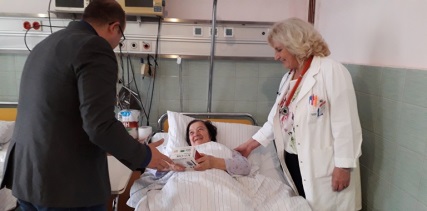 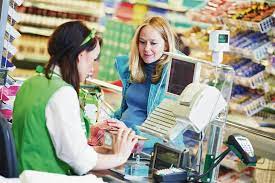 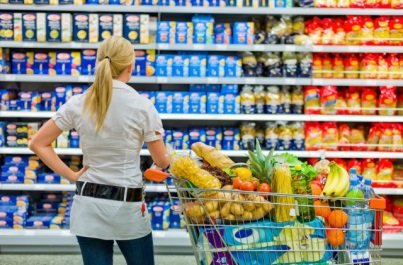 صل كل من اشارات المرور التالية مع الإسم المناسب لها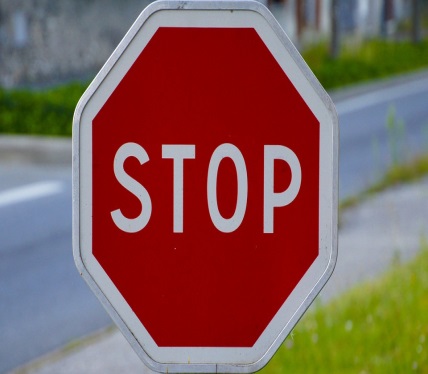 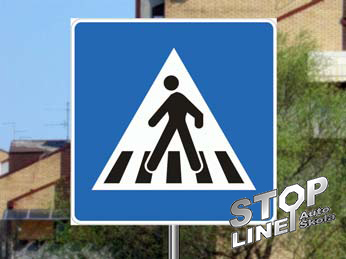 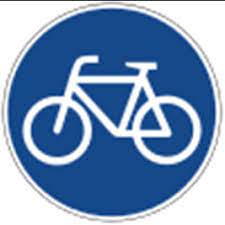 صل كل من فصول السنة(الربيع, الصيف, الخريف, الشتاء) بالصور التي تعبر عن كل منها: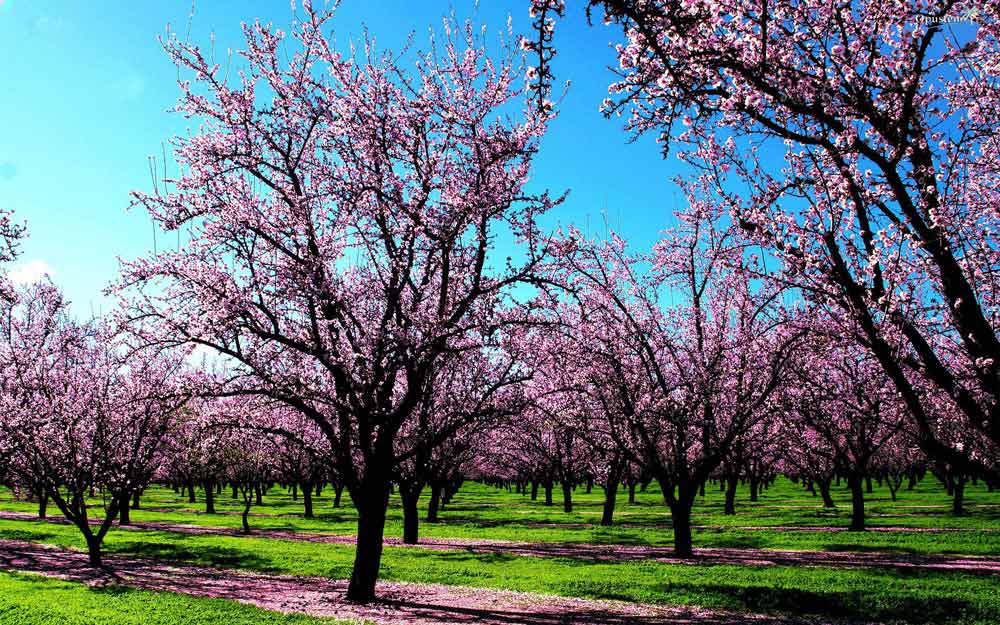 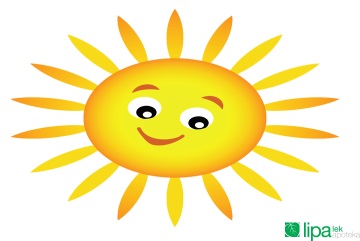 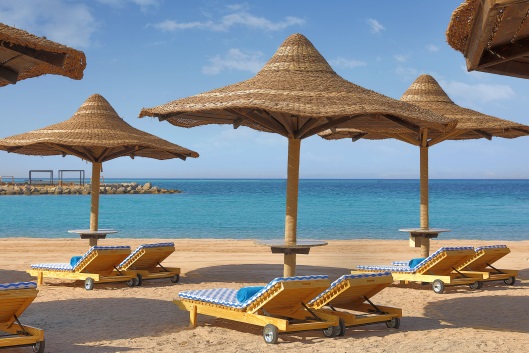 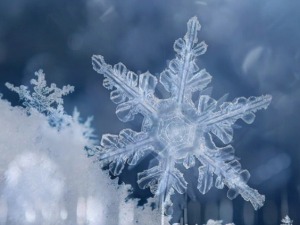 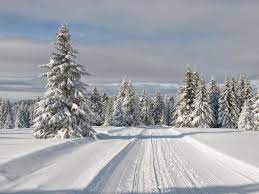 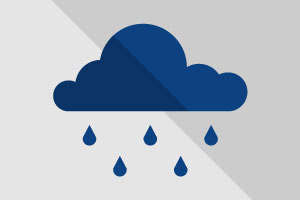 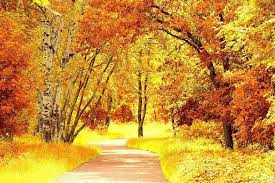 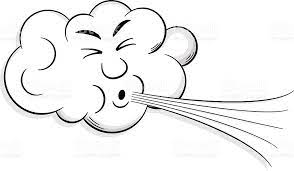 ضع دائرة حول الشيء الذي لا ينتمي لباقي المجموعة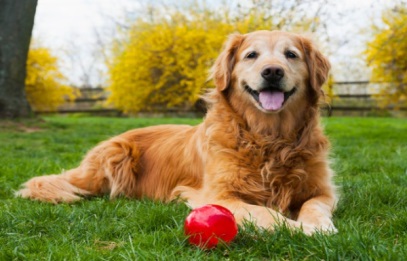 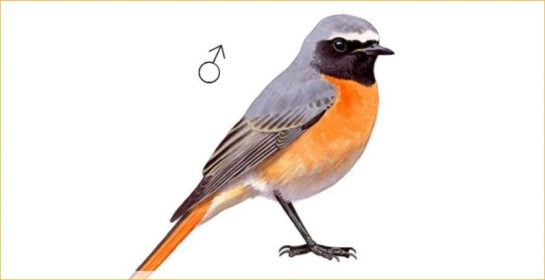 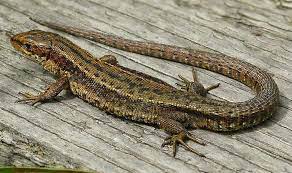 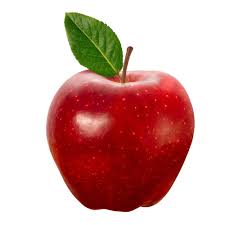 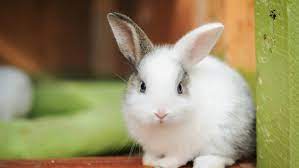 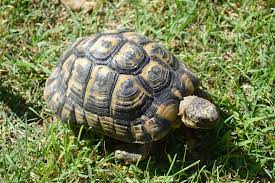 